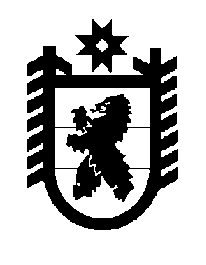 Российская Федерация Республика Карелия    ПРАВИТЕЛЬСТВО РЕСПУБЛИКИ КАРЕЛИЯРАСПОРЯЖЕНИЕот  19 октября 2018 года № 659р-Пг. Петрозаводск Признать утратившим силу распоряжение Правительства Республики Карелия от 2 октября 2018 года № 625р-П.
           Глава Республики Карелия                                                              А.О. Парфенчиков